v-ky-11-02-2021Про надання адресиРозглянувши звернення юридичної особи про надання адреси, враховуючи пропозицію комунального підприємства “Миколаївське міжміське бюро технічної інвентаризації”, департаменту архітектури та містобудування Миколаївської міської ради, відповідно до рішення міської ради від 10.03.2011 № 4/11 “Про затвердження Порядку надання та зміни адрес об’єктам нерухомості в місті Миколаєві”, зі змінами, внесеними рішенням міської ради від 20.10.2011 № 10/4, а також у зв’язку з необхідністю впорядкування нумерації домоволодінь, керуючись ст. 40 Закону України “Про місцеве самоврядування в Україні”, виконком міської радиВИРІШИВ:1. Нежитловому об’єкту по вул. Айвазовського, 23В (Літ. М заг. площ. 145,0 м2, літ. С площ. забудови 128,0 м2), який належить  ТОВ “МОРСЬКИЙ СПЕЦІАЛІЗОВАННИЙ ПОРТ НІКА-ТЕРА”, надати нову адресу: вул. Айвазовського, 23В/1, неперераховане майно залишити за адресою: вул. Айвазовського, 23В.2. Зобов’язати власника установити на будівлях відповідні аншлаги згідно з присвоєною адресою.3. Рекомендувати власнику звернутися до суб’єкта державної реєстрації прав для внесення відповідних змін в порядку, визначеному законодавством.4. Контроль за виконанням даного рішення покласти на заступника міського голови за підпорядкуванням, голову адміністрації Корабельного району Миколаївської міської ради.Міський голова                                                                                    О. СЄНКЕВИЧіншими об’єктами та елементами. Забезпечення реалізації державної політики у сфері містобудування та архітектури на території міста Миколаєва.Отже, з системи аналізу зазначених норм пропонуємо, департаменту архітектури та містобудування Миколаївської міської ради передбачити в положенні про департамент архітектури та містобудування Миколаївської міської ради повноваження щодо прийняття рішення про присвоєння, зміни, коригування та анулювання адрес об’єктам будівництва, об’єктам нерухомого майна відповідно до положень Порядку присвоєння адрес об’єктам будівництва, об’єктам нерухомого майна, затвердженого постановою Кабінету Міністрів України від 07.07.2021 № 690.Крім того, звертаю увагу, що в матеріалах наданих до проекту рішення міститься Інформація з Державного реєстру речових прав на нерухоме майно та Реєстру прав власності на нерухоме майно, Державного реєстру Іпотек, Єдиного реєстру заборон відчуження об’єктів нерухомого майна щодо об’єкта нерухомого майна від 28.10.2021, відповідно до якого на нежитловий об’єкт по вул. Айвазовського, 23В (Літ. М - експрес-лабораторія, заг. площ. 145,0 кв.м., Літ. С - автомобільна вагова площ, забудови 128,0 кв.м.), який належить ТОВ «МОРСЬКИЙ СПЕЦІАЛІЗОВАНИЙ ПОРТ ШКА-ТЕРА» накладено заборону на нерухоме майно (обтяження) на підставі Іпотечного договору № 2078 від 21.08.2012. Обтяжувачем якого є ТОВ «МОДУС ФІНАНС».Також в матеріалах наданих до проекту рішення міститься лист ТОВ «МОДУС ФІНАНС» від 16.08.2021 № 2021/08/16-1 до ТОВ «МСП ШКА- ТЕРА», згідно якого ТОВ «МОДУС ФІНАНС» не заперечує проти внесення змін до реєстраційних даних щодо зміни адреси майна, що перебуває в іпотеці, а саме:Автомобільна вагова (С, 128,00 кв.м.);Лабораторія-експрес (М, 14,00 кв.м.)Враховуючи вищевикладене, зауважую, що проект рішення «Про зміну та надання адрес і внесення змін до рішень виконкому міської ради» № v-ky-11-02- 2021 необхідно привести до норм чинного законодавства.Директорюридичного департаменту Миколаївської міської ради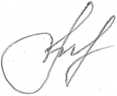 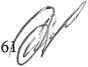 